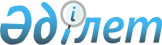 О бюджете города Казалинск на 2021-2023 годыРешение Казалинского районного маслихата Кызылординской области от 25 декабря 2020 года № 544. Зарегистрировано Департаментом юстиции Кызылординской области 29 декабря 2020 года № 7974.
      В соответствии с пунктом 2 статьи 75 Кодекса Республики Казахстан от 4 декабря 2008 года "Бюджетный кодекс Республики Казахстан", пунктом 2-7 статьи 6 Закона Республики Казахстан от 23 января 2001 года "О местном государственном управлении и самоуправлении в Республике Казахстан", Казалинский районный маслихат РЕШИЛ:
      1. Утвердить бюджет города Казалинск на 2021-2023 годы согласно приложениям 1, 2, 3, в том числе на 2021 год в следующих объемах:
      1) доходы – 193872,1 тысяч тенге, в том числе:
      налоговые поступления – 10994 тысяч тенге;
      поступления трансфертов – 182878,1 тысяч тенге;
      2) затраты – 196266 тысяч тенге;
      3) чистое бюджетное кредитование – 0;
      бюджетные кредиты – 0;
      погашение бюджетных кредитов – 0;
      4) сальдо по операциям с финансовыми активами – 0;
      приобретение финансовых активов – 0;
      поступления от продажи финансовых активов государства – 0;
      5) дефицит (профицит) бюджета – -2393,9 тысяч тенге;
      6) финансирование дефицита (использование профицита) бюджета – 2393,9 тысяч тенге.
      Сноска. Пункт 1 - в редакции решения Казалинского районного маслихата Кызылординской области от 19.07.2021 № 67 (вводится в действие с 01.01.2021).


      2. Учесть, что в районном бюджете на 2021 год предусмотрены нижеследующие целевые текущие трансферты бюджету города Казалинск:
      1) на расходы по обеспечению деятельности аппарата акима 400 тысяч тенге;
      2) на благоустройство, на освещение 37661,1 тысяч тенге.
      Сноска. Пункт 2 с изменениями, внесенными решениями Казалинского районного маслихата Кызылординской области от 12.03.2021 № 25 (вводится в действие с 01.01.2021); от 19.07.2021 № 67 (вводится в действие с 01.01.2021).


      3. Учесть, что в районном бюджете на 2021 год за счет средств республиканского бюджета предусмотрены нижеследующие целевые текущие трансферты бюджету города Казалинск:
      1) социальная помощь 6481 тысяч тенге;
      2) сфера культуры 3970 тысяч тенге.
      Сноска. Пункт 3 c изменением, внесенным решением Казалинского районного маслихата Кызылординской области от 19.07.2021 № 67 (вводится в действие с 01.01.2021).


      4. Настоящее решение вводится в действие с 1 января 2021 года и подлежит официальному опубликованию. Бюджет на 2021 год города Казалинска
      Сноска. Приложение 1 - в редакции решения Казалинского районного маслихата Кызылординской области от 19.07.2021 № 67 (вводится в действие с 01.01.2021). Бюджет на 2022 год города Казалинск Бюджет на 2023 год города Казалинск
					© 2012. РГП на ПХВ «Институт законодательства и правовой информации Республики Казахстан» Министерства юстиции Республики Казахстан
				
      Председатель внеочередной LXХI сессий Казалинского районного маслихата 

А. ОРЫМБАЕВ

      Секретарь Казалинского районного маслихата 

К. НАЗЫМБЕКОВ
Приложение 1 к решениюКазалинского районного маслихатаот "25" декабря 2020 года № 544
Категория
Категория
Категория
Категория
Сумма, 

тысяч тенге
Класс
Класс
Класс
Сумма, 

тысяч тенге
Подкласс
Подкласс
Сумма, 

тысяч тенге
Наименование
Сумма, 

тысяч тенге
1. Доходы
193872,1
1
Налоговые поступления
10994
04
Hалоги на собственность
10994
1
Hалоги на имущество
180
3
Земельный налог
1266
4
Hалог на транспортные средства
9548
4
Поступления трансфертов 
182878,1
02
Трансферты из вышестоящих органов государственного управления
182878,1
3
Трансферты из районного (города областного значения) бюджета
182878,1
Функциональная группа
Функциональная группа
Функциональная группа
Функциональная группа
Администратор бюджетных программ
Администратор бюджетных программ
Администратор бюджетных программ
Программа
Программа
Наименование
Наименование
2. Затраты
196266
01
Государственные услуги общего характера
54485
124
Аппарат акима города районного значения, села, поселка, сельского округа
54485
001
Услуги по обеспечению деятельности акима города районного значения, села, поселка, сельского округа
53355
022
Капитальные расходы государственного органа
1130
06
Социальная помощь и социальное обеспечение
15535
124
Аппарат акима города районного значения, села, поселка, сельского округа
15535
003
Оказание социальной помощи нуждающимся гражданам на дому
15535
07
Жилищно-коммунальное хозяйство
72282,1
124
Аппарат акима города районного значения, села, поселка, сельского округа
72282,1
008
Освещение улиц в населенных пунктах
12692
009
Обеспечение санитарии населенных пунктов
10878
011
Благоустройство и озеленение населенных пунктов
48712,1
08
Культура, спорт, туризм и информационное пространство
48751
124
Аппарат акима города районного значения, села, поселка, сельского округа
48751
006
Поддержка культурно-досуговой работы на местном уровне
48751
12
Транспорт и коммуникации
5209
124
Аппарат акима города районного значения, села, поселка, сельского округа
5209
013
Обеспечение функционирования автомобильных дорог в городах районного значения, селах, поселках, сельских округах
5209
15
Трансферты
3,9
124
Аппарат акима города районного значения, села, поселка, сельского округа
3,9
048
Возврат неиспользованных (недоиспользованных) целевых трансфертов
3,9
3. Чистое бюджетное кредитование
0
Бюджетные кредиты
0
Погашение бюджетных кредитов
0
4.Сальдо по операциям с финансовыми активами
0
Приобретение финансовых активов
0
Поступления от продажи финансовых активов государства
0
5.Дефицит (профицит) бюджета
-2393,9
6.Финансирование дефицита (использование профицита) бюджета
2393,9
16
Погашение займов
1,5
124
Аппарат акима города районного значения, села, поселка, сельского округа
1,5
055
Возврат неиспользованных бюджетных кредитов, выданных из районного (города областного значения) бюджета
1,5
8
Используемые остатки бюджетных средств
2395,4
1
Остатки бюджетных средств
2395,4
01
Свободные остатки бюджетных средств
2395,4Приложение 2 к решениюКазалинского районного маслихатаот 25 декабря 2020 года № 544
Категория
Категория
Категория
Категория
Сумма, 

тысяч тенге
Класс
Класс
Класс
Сумма, 

тысяч тенге
Подкласс
Подкласс
Сумма, 

тысяч тенге
Наименование
Сумма, 

тысяч тенге
1. Доходы
144265
1
Налоговые поступления
11137
04
Hалоги на собственность
11137
1
Hалоги на имущество
187
3
Земельный налог
907
4
Hалог на транспортные средства
10044
4
Поступления трансфертов 
133128
02
Трансферты из вышестоящих органов государственного управления
133128
3
Трансферты из районного (города областного значения) бюджета
133128
Функциональная группа
Функциональная группа
Функциональная группа
Функциональная группа
Администратор бюджетных программ
Администратор бюджетных программ
Администратор бюджетных программ
Программа
Программа
Наименование
Наименование
2. Затраты
144265
1
Государственные услуги общего характера
51629
124
Аппарат акима города районного значения, села, поселка, сельского округа
51629
001
Услуги по обеспечению деятельности акима города районного значения, села, поселка, сельского округа
51629
6
Социальная помощь и социальное обеспечение
9158
124
Аппарат акима города районного значения, села, поселка, сельского округа
9158
003
Оказание социальной помощи нуждающимся гражданам на дому
9158
7
Жилищно-коммунальное хозяйство
36007
124
Аппарат акима города районного значения, села, поселка, сельского округа
36007
008
Освещение улиц в населенных пунктах
13200
009
Обеспечение санитарии населенных пунктов
10074
011
Благоустройство и озеленение населенных пунктов
12733
8
Культура, спорт, туризм и информационное пространство
42054
124
Аппарат акима города районного значения, села, поселка, сельского округа
42054
006
Поддержка культурно-досуговой работы на местном уровне
42054
12
Транспорт и коммуникации
5417
124
Аппарат акима города районного значения, села, поселка, сельского округа
5417
013
Обеспечение функционирования автомобильных дорог в городах районного значения, селах, поселках, сельских округах
5417
3. Чистое бюджетное кредитование
0
Бюджетные кредиты
0
Погашение бюджетных кредитов
0
4. Сальдо по операциям с финансовыми активами
0
Приобретение финансовых активов
0
Поступления от продажи финансовых активов государства
0
5. Дефицит (профицит) бюджета
0
6. Финансирование дефицита (использование профицита) бюджета
0Приложение 3 к решениюКазалинского районного маслихатаот 25 декабря 2020 года № 544
Категория
Категория
Категория
Категория
Сумма, 

тысяч тенге
Класс
Класс
Класс
Сумма, 

тысяч тенге
Подкласс
Подкласс
Сумма, 

тысяч тенге
Наименование
Сумма, 

тысяч тенге
1. Доходы
144265
1
Налоговые поступления
11137
04
Hалоги на собственность
11137
1
Hалоги на имущество
187
3
Земельный налог
907
4
Hалог на транспортные средства
10044
4
Поступления трансфертов 
133128
02
Трансферты из вышестоящих органов государственного управления
133128
3
Трансферты из районного (города областного значения) бюджета
133128
Функциональная группа
Функциональная группа
Функциональная группа
Функциональная группа
Администратор бюджетных программ
Администратор бюджетных программ
Администратор бюджетных программ
Программа
Программа
Наименование
Наименование
2. Затраты
144265
1
Государственные услуги общего характера
51629
124
Аппарат акима города районного значения, села, поселка, сельского округа
51629
001
Услуги по обеспечению деятельности акима города районного значения, села, поселка, сельского округа
51629
6
Социальная помощь и социальное обеспечение
9158
124
Аппарат акима города районного значения, села, поселка, сельского округа
9158
003
Оказание социальной помощи нуждающимся гражданам на дому
9158
7
Жилищно-коммунальное хозяйство
36007
124
Аппарат акима города районного значения, села, поселка, сельского округа
36007
008
Освещение улиц в населенных пунктах
13200
009
Обеспечение санитарии населенных пунктов
10074
011
Благоустройство и озеленение населенных пунктов
12733
8
Культура, спорт, туризм и информационное пространство
42054
124
Аппарат акима города районного значения, села, поселка, сельского округа
42054
006
Поддержка культурно-досуговой работы на местном уровне
42054
12
Транспорт и коммуникации
5417
124
Аппарат акима города районного значения, села, поселка, сельского округа
5417
013
Обеспечение функционирования автомобильных дорог в городах районного значения, селах, поселках, сельских округах
5417
3. Чистое бюджетное кредитование
0
Бюджетные кредиты
0
Погашение бюджетных кредитов
0
4. Сальдо по операциям с финансовыми активами
0
Приобретение финансовых активов
0
Поступления от продажи финансовых активов государства
0
5. Дефицит (профицит) бюджета
0
6. Финансирование дефицита (использование профицита) бюджета
0